 										
Inschrijfformulier Veluwse Innovatieprijs 2016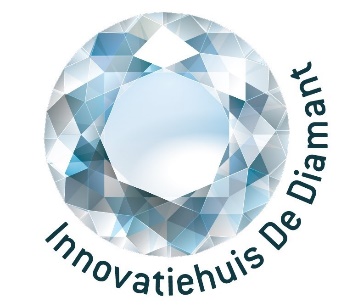 Op deze wedstrijd is een wedstrijdreglement van toepassing.Dit reglement vindt u op www.dediamantvanmiddennederland.nlveluwese-innovatieprijs  als ‘Wedstrijdreglement Veluwse Innovatieprijs 2016’. Gegevens kandidaatBedrijfsnaam		: Naam ondernemer	:Adres bedrijf		:Telefoonnummer	:E-mailadres		:Website			:
Gegevens aanmelder (indien dit niet de kandidaat is)Bedrijfsnaam		:Naam ondernemer	:Adres bedrijf		:Telefoonnummer	:E-mailadres		:Website			:Relatie tot aangemelde kandidaat:


1. Informatie over uw onderneming
Aard van de onderneming:
Omschrijving van producten en diensten:
Wie zijn de afnemers (categorieën) en op welke markten (lokaal, regionaal, nationaal, internationaal) is de onderneming actief?
 										
2. Ontwikkeling van de onderneming
 Oprichtingsjaar:Ontwikkelingen sinds oprichting:Waarin onderscheidt het bedrijf zich en waarom meldt u zich aan?
Huidige en toekomstige ontwikkelingen:
3. Verwachte ontwikkeling werkgelegenheid op basis van de innovatie:

Aantal medewerkers nu:
Verwachte (groei) aantal medewerkers in de komende jaren:Aard van de werkgelegenheid:


       b.    Opleidingsniveau van de medewerkers:

4. Innovatie
(bijvoegen korte beschrijving van de innovatie, max. 150 woorden) 

Beantwoord de volgende vragen: 
Hoe bent u op het idee gekomen, welke vraag in de markt lost u op, wat is het vernieuwende, welke marktperspectieven verwacht u, is er onderzoek gedaan naar de marktmogelijkheden, hoe gaat u de innovatie vermarkten, wat is de betekenis voor (de continuïteit) van uw bedrijf, welke risico’s ziet u aan de innovatie, zijn er milieu- / duurzaamheidseffecten (CO2 reductie/hergebruik reststromen), is over de innovatie al gepubliceerd of gecommuniceerd. Welke andere partijen zijn betrokken bij deze innovatie. (Graag bijlagen toevoegen die de innovatie beeldend kunnen ondersteunen).
Datum:Handtekening:Wilt u met uw innovatieve ontwikkeling meedoen en in aanmerking komen voor de Veluwse Innovatieprijs 2016, vul dit inschrijfformulier in en mail het uiterlijk vóór 15 oktober 2016 naar: 

info@dediamantvanmiddennederland.nlHeeft u hulp nodig bij het invullen van dit formulier, neem dan contact op met Wicha Benus, innovatiemakelaar RCT Gelderland via 06 52524336, wicha@rctgelderland.nl   of 06 - 514 586 59, Gerco Overweg, IGEV.